xxxtel: xxxemail: xxxNABÍDKA PROJEKČNÍCH PRACÍNázev akce: Stezka pro pěší a cyklistickou dopravu Kroměříž – MiňůvkyInvestor:Kontakt:Město Kroměříž, Velké náměstí 115, 767 01 KroměřížIČ: 00287351xxxTel:xxxEmail:xxxStupeň:DSP, DPS - aktualizace PD dle standardů SFDIDSP - aktualizace projektuDPS - aktualizace rozpočtu a výkazu výměrKonzultační podpora v sídle poskytovateleVícetisky, autorizaceDoprava - KM - Praha - KMCena prací celkem27 300 Kč7 280 Kč15 470 Kč7 000 Kč1 400 Kč58 450 Kč12 275 Kč70 725 KčDPH21%Cena prací včetně DPHCena je kalkulována hodinovou sazbou 910,- KčDSP30 hodDPS8 hod17 hod55 hodKonzultační podporaCelkemV Kroměříži 23. 4. 2024Ing. Jakub BurýDigitální podpis:23.04.2024 13:39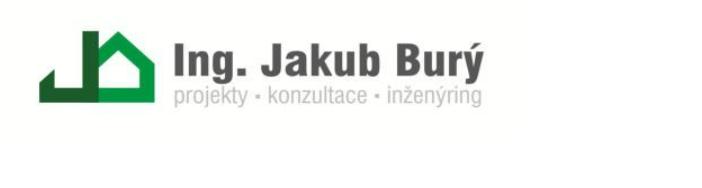 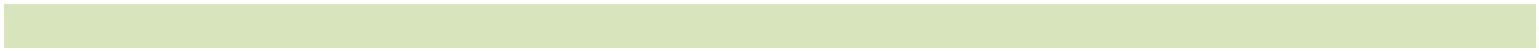 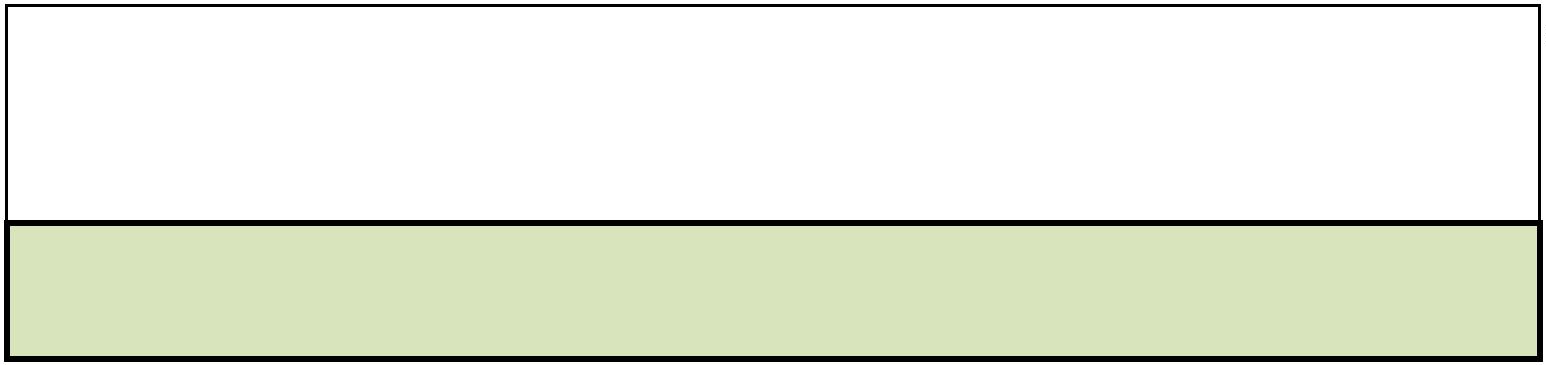 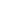 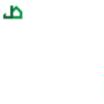 